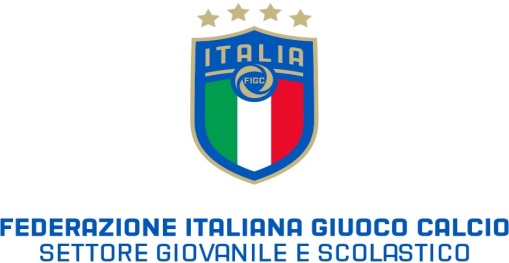 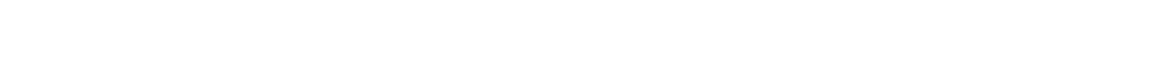 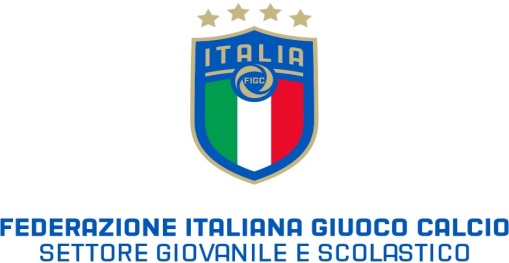 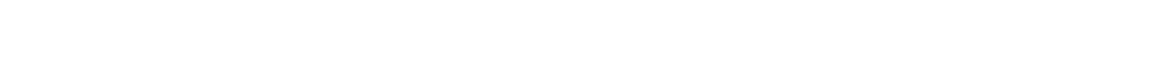 I Coordinatori Regionali del Settore Giovanile e Scolastico della Campania, Basilicata e della Calabria, con riferimento all’attività di Sviluppo dell’Attività Under 15 femminile comunicano l’elenco delle ragazze convocate per lo Stage della Selezione Territoriale “Magna Grecia” in programma il giornoLunedì 04 ottobre 2021 alle ore 15,00Campo Sportivo San GiulianoC/da San GiulianoBrienza (Pz)Le calciatrici convocate dovranno presentarsi alle ore 15.00 per effettuare i tamponi e a seguire la seduta di allenamento munite di:copia del certificato medico per attività sportiva agonistica;autocertificazione per l’effettuazione dei tamponi (modulo in allegato);liberatoria minorenne (modulo in allegato)Lo stage si svolgerà nel pieno rispetto di tutte le normative e di tutti i protocolli in vigore. Le calciatrici dovranno essere munite del kit personale di giuoco tuta, kway, maglia, calzoncini, calzettoni, parastinchi, un paio di scarpe ginniche e un paio di scarpe da calcio.Per qualsiasi comunicazione contattare il Team Manager:Antonio Vacca - Tel. 3382959804 e-mail: vacca.antonio@alice.itIn caso di indisponibilità motivata delle calciatrici convocate, le Società devono darne immediatacomunicazione, inviando eventualmente certificazione medica per l’assenza.Si ringraziano le società per la fattiva collaborazione.STAFFSelezionatore Under 15 Femminile:  Francesca StancatiCollaboratori tecnici:  Paola Luisa Orlando Psicologo:  Alessia AloiFisioterapista:  Carmen CarlomagnoTeam Manager: Antonio Vacca1CARELLI BENEDETTA2006COSENZA CALCIO 2GRADALONE GIORGIA2007COSENZA CALCIO 3PERROTTA REBECCA2006COSENZA CALCIO 4CINQUE ANNUNCIATA2006COSENZA CALCIO 5REDA SARA2007COSENZA CALCIO6FERRARELLO CHIARA2006COSENZA CALCIO7GENIO VERONICA2007REGGINA 19148STRATI ALESSIA2007REGGINA 19149MEDURI NOEMI MARIA2006PEOMOSPORT LAMEZIA10LAROTONDA VALENTINA 2006ASD HELLAS VOLTURE11FERA CLAUDIA2006FC CROTONE12DE SANTIS ILARIA         2006FC CROTONE13COPPOLA ROSANGELA 2006FC CROTONE14RUSSO TERESA2007FC CROTONE15D’ANDREA VIVIANA2007ARCI SCAMPIA16COZZOLINO SIMONA              2006ASD MEDITTERANEA SOCCER17BOCCIA VALERIA                      2006ASD MEDITTERANEA SOCCER18CALCAGNO GRAZIA2007SSC NAPOLI19CAMMARANO SARA           2006SSC NAPOLI20IARDINO SARA                   2006SSC NAPOLI21LANGELLA GABRIELLA     2007SSC NAPOLI22D’ANGELO ALESSIA2006ASD POMIGLIANO FEM.23LONGOBARDI ANNA2006ASD POMIGLIANO FEM.24NAPOLITANO GIULIA2006ASD POMIGLIANO FEM.